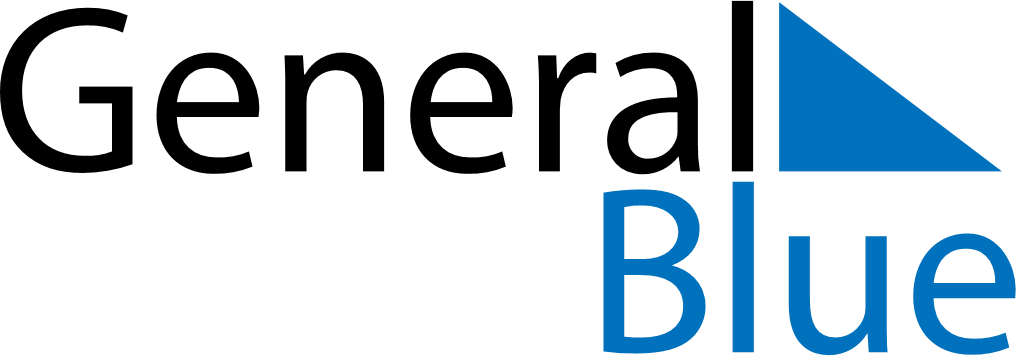 August 2018August 2018August 2018TanzaniaTanzaniaSundayMondayTuesdayWednesdayThursdayFridaySaturday1234567891011Nane Nane Day1213141516171819202122232425Feast of the Sacrifice (Eid al-Adha)262728293031